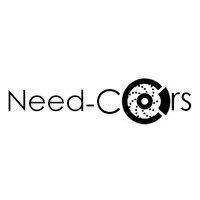 Договор оказания услуг № _____г. Москва                                                                                                            «___» __________ 202 г._____________________________________________, именуемый в дальнейшем «Исполнитель», с одной стороны, и ________________________________________, именуем (-___) в дальнейшем «Заказчик», с другой стороны, в дальнейшем при совместном упоминании именуемые «Стороны», а по отдельности именуемые «Сторона», заключили настоящий Договор оказания услуг (далее – «Договор») о нижеследующем:Предмет ДоговораИсполнитель по поручению Заказчика принимает на себя обязательство по оказанию услуги подбора автомобиля с пробегом в соответствии с требованиями Заказчика, указанными в п. 3.1., а Заказчик обязуется принять данную услугу и оплатить её.Цена Договора, порядок расчета и срокиЦена Договора складывается из общей стоимости услуги и составляет 40 000,00 руб. (Тридцать тысяч рублей 00 копеек).Оплата услуги по настоящему Договору производится Заказчиком в день заключения Договора путём передачи наличных денежных средств, либо путём перевода денежных средств на банковскую карту по реквизитам, назначенным Исполнителем.Исполнитель приступает к оказанию услуги по настоящему Договору в течение 3 (Трёх) рабочих дней с даты получения денежных средств от Заказчика.Срок выполнения услуги по настоящему Договору – до 45 (Сорока пяти) рабочих дней. При возникновении обстоятельств, объективно независящих от Исполнителя (отсутствие на рынке предложений о продаже ТС, соответствующих требованиям Заказчика, временное отсутствие в городе потенциального Продавца требуемого автомобиля и т.п.), срок выполнения услуги может быть увеличен по согласованию Сторон.Условия оказания услугИсполнитель обязуется оказать Заказчику услугу подбора автомобиля с пробегом в соответствии с нижеприведёнными требованиями:Место оказания услуги по настоящему Договору – г. Москва и Московская область.Исполнитель оказывает услугу по настоящему Договору лично, либо с привлечением третьих лиц.Услуга подбора автомобиля с пробегом включает следующие действия, совершаемые Исполнителем:- Выбор приоритетных объявлений о продаже ТС, соответствующих требованиям Заказчика;- Проведение телефонных переговоров с Продавцами ТС;- Неограниченное количество выездных диагностик по месту нахождения ТС;- Предоставление фотоотчёта выездных диагностик (фиксация технических и косметических недостатков ТС на фото-носителе);- Дополнительная диагностика финального автомобиля в техническом центре;- Проверка юридической чистоты ТС (отсутствие  ограничений на регистрационные действия ТС, проверка нахождения ТС в розыске, проверка информации о зарегистрированных ДТП с участием ТС, проверка наличия ТС в реестре залогового имущества, проверка ТС на соответствие заводской комплектации, проверка ТС на ресурсе mycreditinfo.ru, проверка Собственника ТС по базе судебных приставов, проверка подлинности ПТС автомобиля и паспорта Собственника ТС, при возможности - проверка ТС по дилерской базе);- Аргументированный торг с Продавцом ТС;- По желанию клиента – присутствие Исполнителя при оформлении ТС.Стороны пришли к соглашению, что минимальные следы эксплуатации автомобиля (небольшие сколы, лёгкие царапины на колёсных дисках и т.п.) не являются причиной отказа от транспортного средства, рекомендуемого Исполнителем к покупке.В случае проведения финальной диагностики рекомендованного к покупке автомобиля в техническом центре, выбранном Продавцом ТС, и стоимости такой диагностики свыше установленного лимита в 5 000,00 руб. (Пять тысяч рублей 00 копеек), суммарная разница между стоимостью диагностики и установленным лимитом оплачивается Заказчиком. Права и обязанности СторонЗаказчик обязан своевременно произвести оплату услуги, оказываемой Исполнителем в соответствии с настоящим Договором.Заказчик обязан в течение 24 (Двадцати четырех) часов договориться с Продавцом автомобиля, рекомендуемого Исполнителем, о купле-продаже данного автомобиля. В случае, если по истечении указанного срока покупка рекомендованного Исполнителем автомобиля невозможна по причине продажи такого автомобиля третьему лицу, Исполнитель вправе расторгнуть Договор в одностороннем порядке.В случае, если автомобиль, соответствующий требованиям Заказчика, был рекомендован Исполнителем с осмотра 1 (Первого) автомобиля, выбранного для проверки, Заказчик вправе предложить Исполнителю дополнительно до 3 (Трёх) вариантов автомобилей к осмотру. Исполнитель вправе отказаться от диагностики автомобиля, предлагаемого клиентом, указав аргументированные причины такого отказа.В случае невозможности  оказания Исполнителем услуги по настоящему Договору по вине Заказчика, уплаченная Заказчиком сумма возврату не подлежит.Порядок разрешения споровВсе споры или разногласия, возникающие между Сторонами по настоящему Договору или в связи с ним, разрешаются путём переговоров. В случае невозможности разрешения разногласий путём переговоров, они подлежат рассмотрению в судебном порядке по месту нахождения Исполнителя в соответствии с действующим законодательством Российской Федерации.Прочие условияСтороны обязуются соблюдать конфиденциальность и не разглашать третьим лицам сведения о заключении и содержании настоящего Договора без письменного согласия второй Стороны.Настоящий Договор вступает в силу с момента его подписания обеими Сторонами и действует до момента полного исполнения Сторонами своих обязательств по нему.Настоящий Договор составлен в двух экземплярах, имеющих одинаковую юридическую силу, по одному экземпляру для каждого из Сторон.Документы, связанные с исполнением настоящего Договора, направленные посредством факсимильной или электронной связи, имеют юридическую силу при наличии возможности достоверно определить, что документ исходит от Стороны по Договору.Адреса и реквизиты СторонКритерий подбора автомобиляЗначениеПримечаниеПредельная стоимостьМаркаМодельПробегКоробка передачЦвет кузоваЦвет салонаКомплектацияДополнительные критерииИсполнитель:Заказчик:Документ: ПаспортДокумент:Серия                              №Серия                              №Выдан: Выдан: Дата выдачи: Дата выдачи:Контактный телефон: Контактный телефон:Подпись:Подпись: